Application for exemption from withdrawal in accordance with Legemiddelforskriften § 8-4 (Sunset Clause)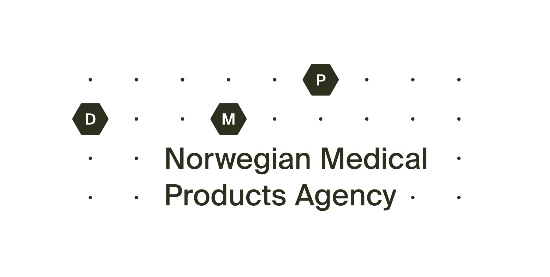 Send form and any supplementary information to pi@dmp.noThe Marketing Authorization holder for the above mentioned medicinal product(s) requests an exemption from withdrawal on the following public health grounds or exceptional circumstances, in accordance with Legemiddelforskriften § 8-4:1. Medicinal product1. Medicinal productProduct name:      MA-number:      Strength:      Strength:      Pharmaceutical form:      Pharmaceutical form:      2. Marketing Authorisation holder or representative2. Marketing Authorisation holder or representativeName and address:      Name and address:      Contact:      Contact:      E-mail:      E-mail:      Phone:      Mobile:      3. Justification for exemption4. Other relevant information/documentation4. Other relevant information/documentationAttachment:Description:5. Signature5. Signature5. SignaturePlace:      Date:     Signature:     